WELSH GOVERNMENT SAFE ROUTES IN COMMUNITIES FY2020-21SCHEME APPLICATION FORMLocal Authorities shall complete one form per scheme. A scheme may comprise a single project or package of associated projectsSCHEME DESCRIPTIONPlease provide a brief description of the scheme. If your application is for a scheme that will take longer than a financial year to complete, we require a description of the whole scheme and the elements to be delivered in each financial year. Applications for a package of schemes should contain a costed list of the associated projects in priority order.Attach A4 location maps, project(s) drawing(s) and any other supporting information separately.Is the scheme in a designated locality under the Active Travel Act?If yes, is it included in your Existing Routes Map or your Integrated Network Map? If yes, please show the route reference, taken from the Active Travel Mapping System and describe how the scheme fits into your existing or planned active travel network.If the scheme is in a designated locality, but does not link to an existing or planned active travel route, please provide evidence why your scheme should be considered for funding: Sustainable Development PrincipleThe Well-Being of Future Generations (Wales) Act 2015, places a duty on public bodies to apply the sustainable development principle in everything they do, through the five ways of working. Please describe how you have followed the five ways of working in the development and appraisal of your scheme. Please use the Future Generations Framework https://futuregenerations.wales/wp-content/uploads/2018/11/FGCW-Framework.pdfPLEASE ONLY PROVIDE INFORMATION RELATED TO YOUR SCHEMESCHEME BUSINESS CASE1. STRATEGIC CASEThe case for change, fit with policies and objectives.Fit with Well-being ObjectivesThe Well-Being of Future Generations (Wales) Act 2015, places a duty on public bodies to seek to achieve the well-being goals and objectives in everything they do. Please outline below how your scheme fits with the Welsh Government’s Well-being Objectives:https://gov.wales/well-being-future-generations-wales-act-2015-guidancehttps://gov.wales/prosperity-all-national-strategyScheme ObjectivesPlease outline below how your scheme fits with the relevant grant objectives. Please only fill in for the grant that you are applying for and leave the other blank.2. TRANSPORT CASEContribution to Well-being GoalsTransport schemes must seek to maximise their contribution to the well-being goals. Please provide a summary of the impacts of the scheme to the well-being goals. This should be informed by the statutory and non-statutory impact assessments of the scheme.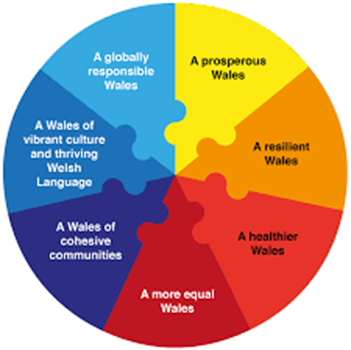 Value for Money Please explain what steps have been taken to ensure costs have been kept as low as possible and to quantify if the funding requested will represent value for money. Include Benefit Cost Ratio (BCR) if known:Impact AssessmentPlease provide a summary of the social, cultural, environmental, and economic impacts of the scheme, who is affected, how, and key qualitative/ quantitative supporting evidence. 3. MANAGEMENT CASECan the scheme be delivered? What are the risks?A project plan identifying timelines for activities and key milestones must be provided for each scheme appropriate to the scale, complexity and risks associated with the scheme. Where key stages / milestones have been reached / completed, give date when reached where applicable. As a minimum, information should be provided on design; timing of statutory processes/planning consent, land acquisition, procurement, construction, scheme opening and completion where these apply to the scheme.Information on risks to delivery and mitigation measures in place or proposed must be included.4. FINANCIAL CASEFinancial expenditure profile£000s, Outturn prices (gross of grant / contributions shown separately below)Quarterly Expenditure Profile(Expenditure should be planned as early as possible in the financial year to ensure confidence in a full spend. Expenditure planned for Quarter 4 should be limited to minimise the risk of underspend)  5. COMMERCIAL CASEHow will the scheme be procured? What is the number and experience of the likely suppliers? What are the key contractual arrangements, what is the contract length? MONITORING AND EVALUATIONHow and when will you measure if the scheme has been successful? Post-delivery monitoring plan, data collection, and relevant targets?Local AuthorityScheme NameScheme Priority Rank NumberExisting or New SchemeDate of SchemeStart                                                 Estimated CompletionFunding required for 2020-21£’000sTotal funding required to complete scheme from 2021-2022 onwards£’000sProject Manager Contact NameContact TelephoneContact emailAuthorised by (e.g. Head of Finance or Transport Services)Name:                            Job Title:Signature:OS GB grid reference:Name of school/s on which the scheme is focusedNumber of pupilsYesNoRoute Reference:The Five Ways of WorkingThe Five Ways of WorkingLong Term – please describe how you have considered long term needs related to your scheme. What are the impacts of your scheme on future generations?Prevention – please describe how you considered options to prevent the problems that your scheme is addressing, from getting worse or occurring in the first place. Integration – please describe how you have considered the well-being objectives of other public bodies. Collaboration – please describe who you collaborated with and how, in the development and appraisal your scheme.Safe Routes in Communities schemes are most successful where they have been developed with close involvement of pupils, parents, school staff and the wider community. We want to see involvement and collaborative design from the early stages of scheme development, wherever possible.Safe Routes in Communities schemes are most successful where they have been developed with close involvement of pupils, parents, school staff and the wider community. We want to see involvement and collaborative design from the early stages of scheme development, wherever possible.Involvement – please describe who you have involved, when and how, in the development and appraisal of your scheme. You can include examples as an annex.The Case for ChangeThe Case for ChangeCurrent and Future Situation and IssuesWhat are the local and wider issues that this scheme will address? Include baseline data where available. What will happen if no action is taken?Scheme outputsWhat are the specific outputs that the scheme will deliver? (objectives and outcomes should be set out in the next section)Fit with Policies and PlansPlease indicate where this scheme fits with local policies and plans such as the Local Transport Plan and any other related policies and plans. Please also indicate the Integrated Network Map route reference for this scheme, taken from the Active Travel Mapping System.Prosperity for AllWell-being ObjectivesScheme contributionProsperous & SecureSupport People and businesses to drive prosperityTackle regional inequality and promote fair workDrive sustainable growth and combat climate changeHealthy & ActiveDeliver quality health and care services fit for the futurePromote good health and well-being for everyoneBuild healthier communities and better environmentsAmbitious & LearningSupport young people to make the most of their potentialBuild ambition and encourage learning for lifeEquip everyone with the right skills for a changing worldUnited & ConnectedBuild resilient communities, culture and languageDeliver modern and connected infrastructurePromote and protect Wales’ place in the worldGrant nameGrant objectivesScheme ContributionSafe Routes in CommunitiesIncrease levels of active travel among children travelling to schoolIncrease levels of active travel in the wider community (Please indicate the position of the community in the Welsh Index of Multiple Deprivation)Improve the liveability of communitiesWell-being GoalImpact (select one for each goal)A prosperous WalesPositive / neutral / negativeA resilient WalesPositive / neutral / negativeA healthier WalesPositive / neutral / negativeA more equal WalesPositive / neutral / negativeA Wales of cohesive communitiesPositive / neutral / negativeA Wales of vibrant culture and thriving Welsh languagePositive / neutral / negativeA globally responsible WalesPositive / neutral / negativeSocial ImpactsPlease consider physical activity, journey quality, number and severity of accidents, security, access to employment, access to services, affordability, severance.Cultural ImpactsPlease consider cultural impacts including welsh language.Environmental ImpactsPlease consider noise, air quality, greenhouse gases, landscape, townscape, historic environment, biodiversity, water environment.Economic Impacts Please consider journey time, journey time reliability, transport costs, accident costs, productivity, local economy, land, capital costs, and revenue costs. Include evidence on Transport economic benefits and on wider economic benefits including jobs created. Pre 2020/212020/21 projected2021/222022/232023/24LaterTotalSurveysDesign Land PurchaseAccommodation WorksConstructionProject ManagementMonitoring and EvaluationPromotionGROSS TOTALMatch funding amount, percentage contribution and funding source(s)(insert name of organisation) NET TOTALForecast FY2020-21 Expenditure (in £000s)Forecast FY2020-21 Expenditure (in £000s)Forecast FY2020-21 Expenditure (in £000s)Forecast FY2020-21 Expenditure (in £000s)Quarter 1Quarter 2Quarter 3Quarter 4SurveysDesign Land PurchaseAccommodation WorksConstructionProject ManagementMonitoring and EvaluationPromotionGROSS TOTALMatch funding amount, percentage contribution and source(s) (insert name of organisation)NET TOTAL